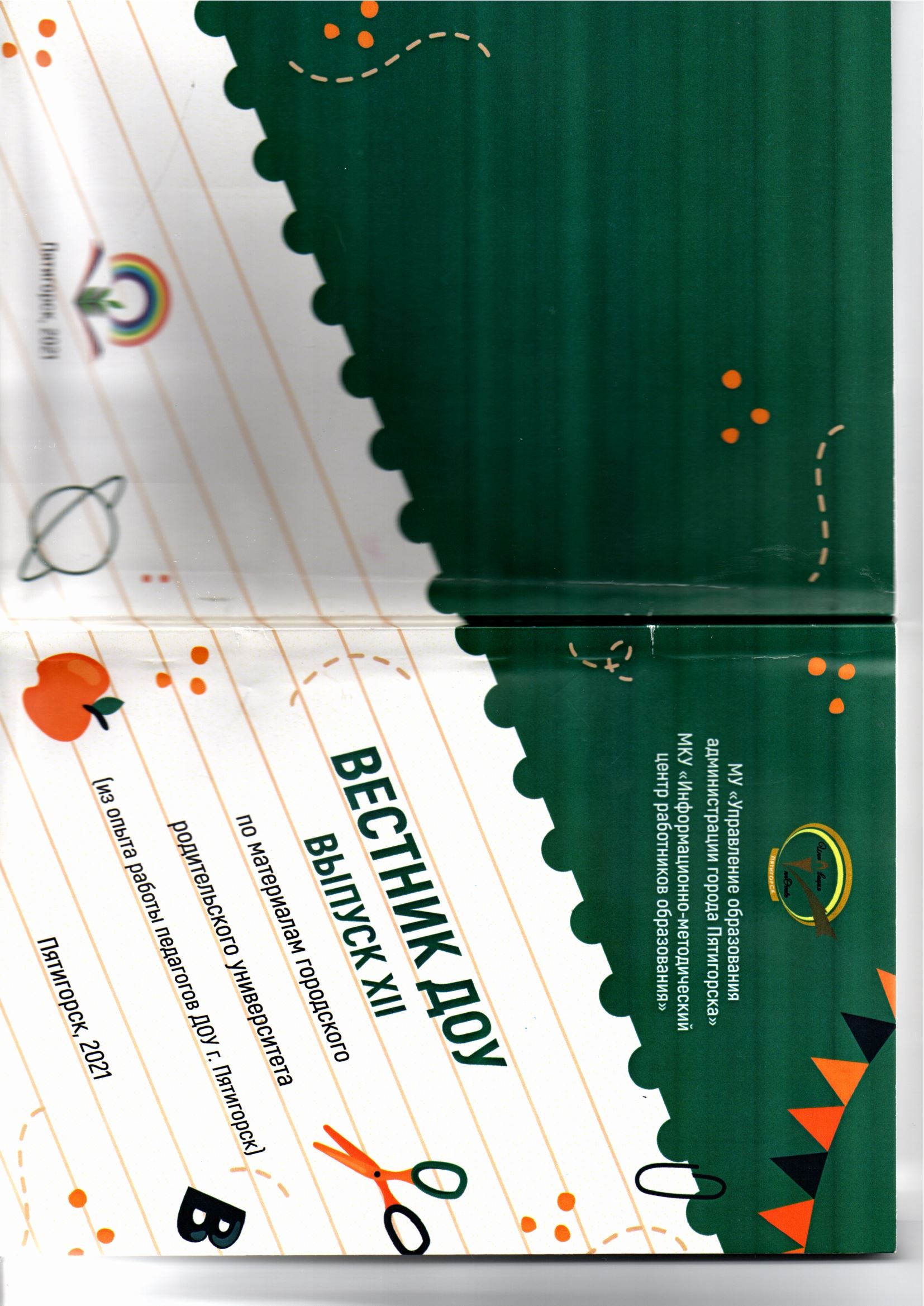 Воспитание здорового образа жизни у детей дошкольного возраста.Перфильева А. А. воспитательМБДОУ детский сад № 47 «Золотой петушок»   В настоящее время в дошкольном образовании особое внимание уделяется формированию культуры здорового образа жизни детей. «Забота о здоровье — это важнейший труд воспитателя. Современная дошкольная образовательная организация имеет потенциальные возможности для формирования у детей здоровьесберегающей культуры, навыков здорового образа жизни.   На состояние здоровья детей влияют многие негативные факторы: повсеместно ухудшающаяся экологическая обстановка, снижение уровня жизни в целом по стране, снижение уровня социальных гарантий для детей в сферах духовного и физического развития, недостаток у родителей времени и средств для полноценного удовлетворения потребностей детей, увеличение числа неполных семей, технология воспитательно-образовательного процесса, личность педагогов, а также состояние и ориентация семейного воспитания.  В этих условиях проблема сохранения и укрепления здоровья дошкольников становится особенно актуальной.   Правила здорового образа жизни малыши должны усвоить до окончания детского сада, поскольку следующий период жизни – очень трудный: адаптация к школе, строгий распорядок дня, новые задания. Конечно, планировать свой день маленькому человеку еще не научиться, но он должен впитать знания о том, что хорошо, а что плохо. Формировать здоровый образ жизни нужно систематически и последовательно. При этом ребенок может не осознавать, что его обучают, он просто получает интересные и важные знания, которые применит на практике:Правила личной гигиены;Уметь жить по режиму дня;Уметь вести себя дома, на улице, с учетом техники безопасности;Знать части тела и внутренние органы и как они работают;Знать правила питания;Понимать, как защититься от простуды;Уметь оказать первую помощь при ушибах и порезах;Знать упражнения для профилактики болезни;Понимать, что опасно, а что полезно.В своей работе я использую следующие методические приёмы:− рассказы и беседы;− заучивание стихотворений;− моделирование различных ситуаций;− рассматривание иллюстраций, сюжетных, предметных картинок, плакатов;− сюжетно-ролевые игры;− дидактические игры;− игры—тренинги;− подвижные игры;− пальчиковая и дыхательная гимнастика;− физкультминутки.   Одним из наиболее ярких показателей образа жизни ребенка является режим дня. Правильно составленный режим дня позволяет более организованно и плодотворно использовать свободное время ребенка, является профилактическим средством проявления неправильного поведения и появления вредных привычек.   Особое внимание в работе в данном направлении должно уделяется организации дидактических игр. Эти игры учат детей контролировать себя и свое поведение, настроение, закрепляют культурно-гигиенические навыки, заставляют задуматься о здоровье.   Большое значение для формирования культуры здорового образа жизни оказывают подвижные игры.    Для формирования культуры здорового образа жизни необходимы специальные упражнения, укрепляющие здоровье детей, система физического воспитания. Для этого ежедневно в группах нашего детского сада проводится утренняя гимнастика, цель которой – создавать бодрое, жизнерадостное настроение у детей, укрепить здоровье, развить сноровку, физическую силу.   Особое внимание мы уделяем работе с родителями. В работе с семьей используем как традиционные, так и нетрадиционные формы работы: индивидуальные педагогические беседы и консультации по вопросам здоровья, встречи за круглым столом, родительские собрания с привлечением специалистов ДОУ и медицинских и научных работников.   Поскольку все составляющие здоровья тесно взаимосвязаны, а реализация программы развития зависит от множества факторов, основной задачей «педагогики здоровья» является целостное формирование потребностей в сохранении и укреплении здоровья, в осознанной мотивации на здоровый образ жизни посредством методов воспитания, самовоспитания, создание программы обучения здоровью.   Приучать ребенка к здоровому образу жизни очень важно в дошкольном возрасте. Для этого можно использовать и народное творчество, и игры, и театральные постановки, и викторины, и беседы с детьми и родителями, и интересные познавательные прогулки. Если формирование полезных привычек происходит в младшем возрасте, в школу приходит ученик, который знает: что такое режим дня, как правильно вести себя в обществе, на улице, в помещении, как защитить себя от болезней и опасностей. Литература:1. Воробьева, М.В. Воспитание здорового образа жизни у дошкольников / Воробьева М.В. // Дошкольное воспитание. – 1998г. - № 72. Маханева, М.С. Новые подходы к организации физического воспитания детей / Маханева М.С. // Дошкольное воспитание. – 1993г. - № 2. 3. Мартыненко, А.В. Формирование здорового образа жизни молодежи / А.В. Мартыненко. – М. : Медицина, 1988г. 4. ЗОЖ для детей дошкольного возраста- https://psypedprofi.ru/zozh-dlya-detej-doshkolnogo-vozrasta.html